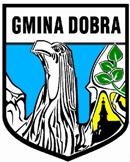 WÓJT GMINY DOBRA ul. Szczecińska 16a, 72-003 Dobratel. (91) 422-39-22, fax (91) 422-39-20e-mail: wydzial@dobraszczecinska.plwww.bip.dobraszczecinska.plZAPRASZA DO ZŁOŻENIA OFERTY W POSTĘPOWANIU PROWADZONYM W TRYBIE PRZETARGU NIEOGRANICZONEGO NA ROBOTY BUDOWLANE O WARTOŚCI ZAMÓWIENIA MNIEJSZEJ OD KWOT OKREŚLONYCH W PRZEPISACH WYDANYCH  NA PODSTAWIE ART. 11 UST. 8 NA: „Dobra – wykonanie oświetlenia ul. Dolina Mgieł – etap I”Kod CPV 45316100-6 Instalowanie urządzeń oświetlenia zewnętrznego, 45316100-5 Instalowanie systemów oświetleniowych i sygnalizacyjnychSPECYFIKACJA ISTOTNYCH WARUNKÓW ZAMÓWIENIASPIS TREŚCI :Rozdział I	Forma oferty;Rozdział II	Zmiana, wycofanie i zwrot oferty;Rozdział III	Oferty wspólne;Rozdział IV	Jawność postępowania;Rozdział V	Wymagane dokumenty potwierdzające spełnianie warunków udziału w postępowaniu, opis warunków oraz sposób oceny ich spełniania. Inne dokumenty wymagane w ofercie. Wadium;Rozdział VI	Wykonawcy zagraniczni;Rozdział VII	Termin wykonania zamówienia i gwarancja;Rozdział VIII	Wyjaśnienia treści siwz i jej zmiana oraz sposób porozumiewania się wykonawców z zamawiającym; Rozdział IX	Sposób obliczenia ceny oferty; Rozdział X	Składanie i otwarcie ofert;Rozdział XI	Wybór oferty najkorzystniejszej; Rozdział XII	Zawarcie umowy, zabezpieczenie należytego wykonania umowy; Rozdział XIII	Pouczenie o środkach ochrony prawnej;Rozdział XIV	Opis przedmiotu zamówienia.Załączniki:	Załącznik nr 1 – oferta cenowa;		Załącznik nr 2 –oświadczenie o braku podstaw do wykluczenia;		Załącznik nr 3 – oświadczenie o spełnianiu warunków udziału w postępowaniu;		Załącznik nr 4 – wykaz prac podobnych;				Załącznik nr 5 – wykaz osób i podmiotów przewidzianych do wykonania zamówienia;		Załącznik nr 6 – oświadczenie o posiadaniu uprawnień;Załącznik nr 7 – wzór umowyZałącznik nr 8 – przedmiar robótZałącznik nr 9 -  projekt technicznyZałącznik nr 10 - specyfikacja technicznaPodstawa prawna: Ustawa z dnia 29.01.2004r. Prawo zamówień publicznych (t.j. Dz. U. z 2010r. nr 113, poz. 759 ze zm.), zwana dalej ustawą.ROZDZIAŁ I Forma ofertyNa ofertę składają się: oferta cenowa oraz wszystkie pozostałe wymagane dokumenty (w tym oświadczenia, załączniki itp.) zgodnie z rozdziałem V specyfikacji istotnych warunków zamówienia (siwz).Wykonawcy sporządzą oferty zgodnie z wymaganiami siwz.Oferta cenowa musi być sporządzona na formularzu oferty, według wzoru stanowiącego załącznik nr 1 do siwz.Oferta musi być sporządzona w języku polskim, na maszynie do pisania, komputerze lub ręcznie długopisem. Oferty nieczytelne zostaną odrzucone.Oferta musi być podpisana przez osoby upoważnione do składania oświadczeń woli w imieniu wykonawcy. Upoważnienie do podpisania oferty musi być dołączone do oferty w oryginale lub kopii poświadczonej za zgodność z oryginałem przez notariusza, o ile nie wynika ono z innych dokumentów załączonych przez wykonawcę.W przypadku, gdy wykonawca składa kopię jakiegoś dokumentu, musi być ona poświadczona za zgodność z oryginałem przez wykonawcę (wykonawca składa własnoręczny podpis poprzedzony dopiskiem „za zgodność”), z zastrzeżeniem pkt 5 niniejszego Rozdziału,  pkt 2 Rozdziału III oraz pkt 5 Rozdziału V niniejszej siwz.Jeżeli do reprezentowania wykonawcy upoważnione są łącznie dwie lub więcej osób, kopie dokumentów muszą być potwierdzone za zgodność z oryginałem przez te osoby. Jeżeli któryś z wymaganych dokumentów składanych przez wykonawcę jest sporządzony w języku obcym dokument taki należy złożyć wraz z tłumaczeniem na język polski. Dokumenty sporządzone w języku obcym bez wymaganych tłumaczeń nie będą brane pod uwagę.Zaleca się, aby wszystkie strony oferty były ponumerowane. Ponadto, wszelkie miejsca, w których wykonawca naniósł zmiany, muszą być przez niego parafowane.Wykonawca składa tylko jedną ofertę. Zamawiający nie dopuszcza składania ofert wariantowych.Oferta musi obejmować całość zamówienia, nie dopuszcza się składania ofert częściowych. Zamawiający przewiduje udzielanie zamówień uzupełniających.Wykonawca ponosi wszelkie koszty związane z przygotowaniem i złożeniem oferty.Zaleca się, aby wykonawca zamieścił ofertę w zewnętrznej i wewnętrznej kopercie z tym, że: zewnętrzna koperta powinna być oznaczona w następujący sposób: Urząd Gminy w Dobrej ul. Szczecińska 16a, 72-003 Dobra, przetarg nieograniczony, "oferta na „Dobra – wykonanie oświetlenia ul. Dolina Mgieł – etap I” oraz „nie otwierać przed 17.08.2011r. godz.  - bez nazwy i pieczątki wykonawcy; koperta wewnętrzna powinna zawierać ofertę i być zaadresowana na wykonawcę, tak aby można było odesłać ofertę w przypadku jej wpłynięcia po terminie.Jeżeli oferta wykonawcy nie będzie oznaczona w sposób wskazany w pkt 15, zamawiający nie będzie ponosić żadnej odpowiedzialności za nieterminowe wpłynięcie oferty. Zamawiający nie będzie ponosić odpowiedzialności za nieterminowe złożenie oferty.ROZDZIAŁ II Zmiana, wycofanie i zwrot ofertyWykonawca może wprowadzić zmiany oraz wycofać złożoną przez siebie ofertę przed terminem składania ofert. w przypadku wycofania oferty, wykonawca składa pisemne oświadczenie, że ofertę swą wycofuje, w zamkniętej kopercie zaadresowanej jak w rozdziale I pkt 15 ppkt 1) 
z dopiskiem „wycofanie”.w przypadku zmiany oferty, wykonawca składa pisemne oświadczenie, iż ofertę swą zmienia, określając zakres i rodzaj tych zmian a jeśli oświadczenie o zmianie pociąga 
za sobą konieczność wymiany czy też przedłożenia nowych dokumentów – wykonawca winien dokumenty te złożyć . Powyższe oświadczenie i ew. dokumenty należy zamieścić w kopercie wewnętrznej 
i zewnętrznej, oznaczonych jak w rozdziale I pkt 15 ppkt 1) i 2) przy czym koperta zewnętrzna  powinna mieć dopisek „zmiany”.Wykonawca nie może wprowadzić zmian do oferty oraz wycofać jej po upływie terminu składania ofert.Zamawiający niezwłocznie zwraca wykonawcy ofertę, która została złożona po terminie.ROZDZIAŁ III Oferty wspólneWykonawcy składający ofertę wspólną ustanawiają pełnomocnika do reprezentowania ich 
w postępowaniu albo do reprezentowania ich w postępowaniu i zawarcia umowy.Pełnomocnictwo, o którym mowa w pkt 1 musi znajdować się w ofercie wspólnej wykonawców. Pełnomocnictwo musi być złożone w oryginale lub kopii poświadczonej 
za zgodność z oryginałem przez notariusza.Pełnomocnik pozostaje w kontakcie z zamawiającym w toku postępowania i do niego zamawiający kieruje informacje, korespondencję, itp..Oferta wspólna, składana przez dwóch lub więcej wykonawców, powinna spełniać następujące wymagania:oferta wspólna powinna być sporządzona zgodnie z siwz; sposób składania dokumentów w ofercie wspólnej:dokumenty, dotyczące własnej firmy, takie jak np.: odpis z właściwego rejestru, oświadczenie o braku podstaw do wykluczenia itp. składa każdy z wykonawców składających ofertę wspólną we własnym imieniu.dokumenty wspólne takie jak np.: oferta cenowa, wykaz prac podobnych, oświadczenie o spełnianiu warunków udziału w postępowaniu itp. składa pełnomocnik wykonawców w imieniu wszystkich wykonawców składających ofertę wspólną,kopie dokumentów dotyczących każdego z wykonawców składających ofertę wspólną muszą być poświadczone za zgodność z oryginałem przez osobę lub osoby upoważnione do reprezentowania tych wykonawców (a nie np. pełnomocnika konsorcjum).Wspólnicy spółki cywilnej są traktowani jak wykonawcy składający ofertę wspólną i mają do nich zastosowanie zasady określone w pkt 1 – 4 niniejszego rozdziału.Przed podpisaniem umowy (w przypadku wygrania postępowania) wykonawcy składający ofertę wspólną będą mieli obowiązek przedstawić zamawiającemu umowę konsorcjum, zawierającą, co najmniej:zobowiązanie do realizacji wspólnego przedsięwzięcia gospodarczego obejmującego swoim zakresem realizację przedmiotu zamówienia,określenie zakresu działania poszczególnych stron umowy,czas obowiązywania umowy, który nie może być krótszy, niż okres obejmujący realizację zamówienia oraz czas trwania gwarancji jakości i rękojmi.ROZDZIAŁ IV Jawność postępowaniaZamawiający prowadzi protokół postępowania.Protokół postępowania wraz z załącznikami jest jawny. Protokół i załączniki do protokołu udostępnia się na wniosek, po dokonaniu wyboru najkorzystniejszej oferty lub unieważnieniu postępowania, z tym że oferty udostępnia się od chwili ich otwarcia. Udostępnienie protokołu lub załączników może nastąpić przez wgląd w miejscu wyznaczonym przez zamawiającego, przesłanie kopii pocztą, faksem lub drogą elektroniczną, zgodnie z wyborem wnioskodawcy wskazanym we wniosku.Bez zgody zamawiającego wnioskodawca w trakcie wglądu do protokołu lub załączników w miejscu wyznaczonym przez zamawiającego nie może samodzielnie kopiować lub utrwalać za pomocą urządzeń lub środków technicznych służących do utrwalania obrazu treści złożonych ofert.Jeżeli przesłanie kopii protokołu lub załączników zgodnie z wyborem wnioskodawcy jest z przyczyn technicznych utrudnione, w szczególności z uwagi na ilość żądanych do przesłania dokumentów, zamawiający informuje o tym wnioskodawcę i wskazuje sposób, w jaki mogą być one udostępnione.Jeżeli udostępnianie protokołu lub załączników będzie się wiązało z koniecznością poniesienia dodatkowych kosztów, związanych z wskazanym przez wnioskodawcę sposobem udostępniania lub koniecznością przekształcenia protokołu lub załączników koszty te pokrywa wnioskodawca. Nie ujawnia się informacji stanowiących tajemnicę przedsiębiorstwa w rozumieniu przepisów o zwalczaniu nieuczciwej konkurencji, jeżeli wykonawca, nie później niż w terminie składania ofert, zastrzegł, że nie mogą one być udostępniane.W przypadku zastrzeżenia informacji wykonawca ma obowiązek wydzielić z oferty informacje stanowiące tajemnicę jego przedsiębiorstwa i oznaczyć je klauzulą „nie udostępniać. Informacje stanowią tajemnicę przedsiębiorstwa w rozumieniu art. 11 ust. 4 ustawy o zwalczaniu nieuczciwej konkurencji (Dz. U. z 2003 r. nr 153, poz. 1503 
z późniejszymi zmianami)”.W sytuacji, gdy wykonawca zastrzeże w ofercie informacje, które nie stanowią tajemnicy przedsiębiorstwa lub są jawne na podstawie przepisów ustawy Prawo zamówień publicznych lub odrębnych przepisów, informacje te będą podlegały udostępnieniu na takich samych zasadach, jak pozostałe niezastrzeżone dokumenty.ROZDZIAŁ V Wymagane dokumenty potwierdzające spełnianie warunków udziału w postępowaniu, opis warunków oraz sposób oceny ich spełniania. Inne dokumenty wymagane w ofercie. Wadium.O udzielenie zamówienia mogą ubiegać się wykonawcy, którzy nie podlegają wykluczeniu z postępowania, w okolicznościach, o których mowa w art. 24 ust. 1 ustawy. W celu wykazania braku podstaw do wykluczenia z postępowania o udzielenie zamówienia wykonawcy mają obowiązek złożyć następujące dokumenty:Oświadczenie o braku podstaw do wykluczenia, według wzoru stanowiącego załącznik nr 2 do siwz,W przypadku składania oferty wspólnej ww. oświadczenie składa każdy z wykonawców składających ofertę wspólną we własnym imieniu.Aktualny odpis z właściwego rejestru (jeżeli odrębne przepisy wymagają wpisu do rejestru), w celu wykazania braku podstaw do wykluczenia w oparciu o art. 24 ust. 1 pkt 2 ustawy, wystawiony nie wcześniej niż 6 miesięcy przed upływem terminu składania ofert a w stosunku do osób fizycznych oświadczenie w zakresie art. 24 ust. 1 pkt 2 ustawy,W przypadku składania oferty wspólnej ww. dokument składa każdy z wykonawców składających ofertę wspólną.Wykonawcy ubiegający się o udzielenie zamówienia muszą spełniać warunki dotyczące:posiadania wiedzy i doświadczenia, poprzez wykazanie, że:a) wykonali należycie w okresie ostatnich pięciu lat przed upływem terminu składania ofert, a jeżeli okres prowadzenia działalności jest krótszy – w tym okresie minimum jedną robotę budowlaną podobną do objętych przedmiotem zamówienia. Zamawiający uzna prace, gdy Wykonawca wykaże, że wykonał roboty budowlane polegające na budowie oświetlenia o wartości nie niższej niż 20.000zł brutto (każda ze wskazanych prac musi opiewać na kwotę nie niższą niż 20.000zł);2) dysponowania odpowiednim potencjałem technicznym oraz osobami zdolnymi do wykonania zamówienia, poprzez wykazanie, że: dysponują lub będą dysponować minimum po jednej osobie posiadającej uprawnienia:- do kierowania robotami w zakresie prac elektrycznychOcena spełniania warunków udziału w postępowaniu zostanie dokonana na podstawie dokumentów złożonych przez wykonawcę, na zasadzie SPEŁNIA/NIE SPEŁNIA.3.	Każdy z wykonawców w celu wykazania spełniania warunków udziału w postępowaniu, o których mowa w pkt 2 ma obowiązek złożyć następujące oświadczenia i dokumenty: Oświadczenie o spełnianiu warunków udziału w postępowaniu, według wzoru, stanowiącego załącznik nr 3 do siwz,W przypadku składania oferty wspólnej ww. oświadczenie składa pełnomocnik w imieniu wykonawców składających ofertę wspólną.Wykaz robót budowlanych w zakresie niezbędnym do wykazania spełniania warunku wiedzy i doświadczenia (prace podobne), wykonanych w okresie ostatnich pięciu lat przed upływem terminu składania ofert, a jeżeli okres prowadzenia działalności jest krótszy – w tym okresie, z podaniem ich rodzaju i wartości, daty i miejsca wykonania, według wzoru, stanowiącego załącznik nr 4 do siwz oraz dokumenty potwierdzające, że roboty zostały wykonane zgodnie z zasadami sztuki budowlanej i prawidłowo ukończone,W przypadku składania oferty wspólnej wykonawcy składający ofertę wspólną składają jeden wspólny ww. wykaz.Wykaz osób, które będą uczestniczyć w wykonywaniu zamówienia, niezależnie od tego czy są one zatrudnione bezpośrednio przez wykonawcę,  wraz z informacjami na temat ich kwalifikacji zawodowych, doświadczenia i wykształcenia, niezbędnych do wykonania zamówienia, a także zakresu wykonywanych przez nie czynności oraz informacją o podstawie do dysponowania tymi osobami, według wzoru, stanowiącego załącznik nr 5 do siwz,  W przypadku składania oferty wspólnej wykonawcy składają jeden wspólny wykaz osób którymi dysponują lub będą dysponować.Oświadczenie, że osoby, które będą uczestniczyć w wykonywaniu zamówienia (wymienione w ww. wykazie osób), posiadają wymagane uprawnienia, jeżeli ustawy nakładają obowiązek posiadania takich uprawnień, według wzoru, stanowiącego załącznik nr 6 do siwz.Wykonawca może polegać na wiedzy i doświadczeniu, potencjale technicznym, osobach zdolnych do wykonania zamówienia lub zdolnościach finansowych innych podmiotów, niezależnie od charakteru prawnego łączących go z nimi stosunków. Wykonawca w takiej sytuacji zobowiązany jest udowodnić zamawiającemu, iż będzie dysponował zasobami niezbędnymi do realizacji zamówienia, w szczególności przedstawiając w tym celu pisemne zobowiązanie tych podmiotów do oddania mu do dyspozycji niezbędnych zasobów na okres korzystania z nich przy wykonaniu zamówienia.W przypadku podmiotów, o których mowa w pkt 4, przedkładane przez wykonawcę kopie dokumentów dotyczących każdego z tych podmiotów muszą być poświadczone za zgodność z oryginałem przez te podmioty. Ponadto wykonawcy mają dołączyć do oferty następujące dokumenty:ofertę cenową zgodnie z Rozdziałem I pkt 3 siwz;w przypadku składania oferty wspólnej należy złożyć jeden dokumentodpowiednie pełnomocnictwa;tylko w sytuacjach określonych w Rozdziale I pkt 5 zdanie 2  siwz lub w przypadku składania oferty wspólnej (Rozdział III pkt 1 siwz)oświadczenie według wzoru stanowiącego załącznik nr 1 do siwz wskazujące cześć zamówienia, której wykonanie wykonawca powierzy podwykonawcom (jeżeli wykonawca przewiduje udział podwykonawców);w przypadku składania oferty wspólnej należy złożyć jeden dokumentZamawiający wezwie wykonawców, którzy w określonym terminie nie złożą oświadczeń 
lub dokumentów, o których mowa w art. 25 ust. 1 ustawy, lub którzy nie złożyli pełnomocnictw, albo którzy złożyli wymagane przez zamawiającego oświadczenia i dokumenty, o których mowa w art. 25 ust. 1, zawierające błędy lub którzy złożyli wadliwe pełnomocnictwa, do ich złożenia w wyznaczonym terminie, chyba że mimo ich złożenia oferta wykonawcy podlega odrzuceniu albo konieczne byłoby unieważnienie postępowania. Złożone na wezwanie zamawiającego oświadczenia i dokumenty powinny potwierdzać spełnianie przez wykonawcę warunków udziału w postępowaniu oraz spełnianie przez oferowane dostawy / usługi wymagań określonych przez zamawiającego, nie później niż w dniu, w którym upłynął termin składania ofert.W przypadku załączenia do oferty innych dokumentów niż wymagane przez zamawiającego (np. materiałów reklamowych i informacyjnych) zaleca się aby stanowiły one odrębną część, niezłączoną z ofertą w sposób trwały. Dokumenty takie nie będą podlegały ocenie 
przez zamawiającego. Zamawiający nie żąda wniesienia wadium.ROZDZIAŁ VI Wykonawcy zagraniczniJeżeli wykonawca ma siedzibę lub miejsce zamieszkania poza terytorium Rzeczypospolitej Polskiej, zamiast dokumentów, o których mowa w Rozdziale V pkt 1 ppkt 2) niniejszej siwz składa dokument lub dokumenty, wystawione w kraju, w którym ma siedzibę lub miejsce zamieszkania, potwierdzające odpowiednio, że nie otwarto jego likwidacji ani nie ogłoszono upadłości.Dokumenty, o których mowa w pkt 1, powinny być wystawione nie wcześniej niż 6 miesięcy przed upływem terminu składania ofert. Jeżeli w miejscu zamieszkania osoby lub w kraju, w którym wykonawca ma siedzibę lub miejsce zamieszkania, nie wydaje się dokumentów, o których mowa w pkt 1 zastępuje się je dokumentem zawierającym oświadczenie złożone przed notariuszem, właściwym organem sądowym, administracyjnym albo organem samorządu zawodowego lub gospodarczego odpowiednio miejsca zamieszkania osoby lub kraju, w którym wykonawca ma siedzibę lub miejsce zamieszkania. Przepis pkt 2 stosuje się odpowiednio.W przypadku wątpliwości co do treści dokumentu złożonego przez wykonawcę mającego siedzibę lub miejsce zamieszkania poza terytorium Rzeczypospolitej Polskiej, zamawiający może zwrócić się do właściwych organów odpowiednio miejsca zamieszkania osoby lub kraju, w którym wykonawca ma siedzibę lub miejsce zamieszkania z wnioskiem o udzielenie niezbędnych informacji dotyczących przedłożonego dokumentu.ROZDZIAŁ VII Termin wykonania zamówienia i gwarancjaWykonawca będzie realizował przedmiot umowy w terminie do dnia 31.10.2011r.Wymagany przez zamawiającego minimalny okres gwarancji – 36 miesięcy od dnia odbioru końcowego.ROZDZIAŁ VIII Wyjaśnienia treści SIWZ i jej zmiana oraz sposób porozumiewania się wykonawców z zamawiającym Zamawiający urzęduje w następujących dniach (pracujących) od środy do piątku w godzinach od 7:00 do 15:00, poniedziałki od 8.00 – 17.00, wtorki 8.00 – 15.00.Oświadczenia, wnioski, zawiadomienia oraz informacje zamawiający i wykonawca przekazują pisemnie, z zastrzeżeniem pkt 3.Zamawiający dopuszcza porozumiewanie się za pomocą faksu, przy przekazywaniu następujących dokumentów:pytania i wyjaśnienia dotyczące treści siwz,modyfikacje treści siwz,wniosek wykonawcy o przekazanie informacji z otwarcia ofert, o których mowa w art. 86 ustawy oraz odpowiedź zamawiającego,wniosek o wyjaśnienie i wyjaśnienie treści oferty,wniosek o wyjaśnienie i wyjaśnienia dotyczące oświadczeń i dokumentów, o których mowa w art. 25 ust. 1 ustawy,wezwanie kierowane do wykonawców na podstawie art. 26 ust. 3 ustawy,wniosek o udzielenie wyjaśnień dotyczących elementów oferty mających wpływ na wysokość ceny oraz odpowiedź wykonawcy,informacja o poprawieniu oczywistych omyłek pisarskich oraz oczywistych omyłek rachunkowych,informacje o poprawieniu innych omyłek polegających na niezgodności oferty ze specyfikacją istotnych warunków zamówienia, niepowodujących istotnych zmian w treści oferty,oświadczenie wykonawcy w kwestii wyrażenia zgody na poprawienie innych omyłek polegających na niezgodności oferty ze specyfikacją istotnych warunków zamówienia, niepowodujących istotnych zmian w treści oferty,wniosek zamawiającego o wyrażenie zgody na przedłużenie terminu związania ofertą oraz odpowiedź wykonawcy,oświadczenie wykonawcy o przedłużeniu terminu związania ofertą,  zawiadomienie o wyborze najkorzystniejszej oferty, o wykonawcach, którzy zostali 
z postępowania wykluczeni i wykonawcach, których oferty zostały odrzucone,zawiadomienie o unieważnieniu postępowania,informacje i zawiadomienia kierowane do wykonawców na podstawie art. 181 ustawy.Jeżeli zamawiający lub wykonawca przekazują oświadczenia, wnioski, zawiadomienia 
oraz informacje faksem, każda ze stron na żądanie drugiej niezwłocznie potwierdza fakt ich otrzymania.Korespondencja przesłana za pomocą faksu po godzinach urzędowania zostanie zarejestrowana w następnym dniu pracy zamawiającego i uznana za wniesioną z datą tego dnia.Postępowanie odbywa się w języku polskim w związku z czym wszelkie pisma, dokumenty, oświadczenia itp. składane w trakcie postępowania między zamawiającym a wykonawcami muszą być sporządzone w języku polskim.Adres do korespondencji jest zamieszczony na pierwszej stronie niniejszej siwz. Zamawiający wymaga, aby wszelkie pisma związane z postępowaniem były kierowane wyłącznie na ten adres.Zamawiający nie przewiduje zwoływania zebrania wykonawców.Osobą uprawnioną do bezpośredniego kontaktowania się z wykonawcami jest 
p. Marta Dzierba, p. Liliana Toczek tel. 91-422-39-22 w godz. pracy podanych w pkt. 1 niniejszego rozdziału,  fax 91-422-39-20 (czynny całą dobę).Wykonawca może zwrócić się do zamawiającego o wyjaśnienie treści siwz. Zamawiający udzieli wyjaśnień niezwłocznie, jednak nie później niż na 2 dni przed upływem terminu składania ofert, pod warunkiem że wniosek o wyjaśnienie treści siwz wpłynie do zamawiającego nie później niż do końca dnia, w którym upływa połowa wyznaczonego terminu składania ofert.Jeżeli wniosek o wyjaśnienie treści siwz wpłynie po upływie terminu składania wniosku, o którym mowa w pkt 10, lub będzie dotyczyć udzielonych wyjaśnień, zamawiający może udzielić wyjaśnień albo pozostawić wniosek bez rozpoznania.Przedłużenie terminu składania ofert nie wpływa na bieg terminu składania wniosku, o którym mowa w pkt 10.Treść pytań wraz z wyjaśnieniami zamawiający przekazuje wykonawcom, którym przekazał siwz bez ujawniania źródła zapytania oraz udostępnia na stronie internetowej.W uzasadnionych przypadkach zamawiający może przed upływem terminu składania ofert zmienić treść specyfikacji istotnych warunków zamówienia. Dokonaną zmianę zamawiający przekazuje niezwłocznie wszystkim wykonawcom, którym przekazano siwz, a jeżeli siwz jest udostępniana na stronie internetowej, zamieszcza ją także na tej stronie.Jeżeli w wyniku zmiany treści siwz nieprowadzącej do zmiany treści ogłoszenia o zamówieniu jest niezbędny dodatkowy czas na wprowadzenie zmian w ofertach, zamawiający przedłuża termin składania ofert i informuje o tym wykonawców, którym przekazano siwz, oraz zamieszcza informację na stronie internetowej, jeżeli siwz udostępniana jest na tej stronie.ROZDZIAŁ IX Sposób obliczenia ceny ofertyRozliczenia między zamawiającym a wykonawcą będą prowadzone w walucie PLN.Cena musi być wyrażona w złotych polskich niezależnie od wchodzących w jej skład elementów. Tak obliczona cena będzie brana pod uwagę przez Zamawiającego w trakcie wyboru najkorzystniejszej oferty.Wykonawca ponosi wyłączną odpowiedzialność za zastosowanie przez niego stawki podatku VAT od towarów i usług niezgodnej z obowiązującymi przepisami. Cena oferty wskazana przez Wykonawcę w formularzu oferty jest ceną ryczałtową, musi być podana w PLN cyfrowo i słownie.Cenę oferty należy wyliczyć na podstawie Przedmiaru Robót, Dokumentacji Projektowej oraz Specyfikacji Technicznych. Dokumenty te należy odczytywać łącznie. Do wyliczonej kwoty należy doliczyć obowiązujący podatek VAT.W cenie oferty przedłożonej przez Wykonawcę będą zawarte wszelkie cła, podatki i inne należności płatne przez Wykonawcę, według stanu prawnego na dzień wszczęcia postępowania.Cena ryczałtowa zadania (cena netto + VAT) powinna obejmować:wartość robót wynikającą z dostarczonej przez Zamawiającego specyfikacji istotnych warunków zamówienia, projektu budowlanego oraz specyfikacji technicznej wykonania i odbioru robót budowlanych. koszty wszystkich robót nie ujętych w/w dokumentach, a bez których to robót wykonanie zadania byłoby niemożliwe (np. koszty wszystkich robót związanych z przygotowaniem placu budowy, składowania materiałów z rozbiórek, koszty zużycia wody, energii elektrycznej, ciepła itp. do celów budowy, opłaty za zajęcie chodników, pasów drogowych oraz innych terenów na cele budowy oraz koszty tymczasowej organizacji ruchu, doprowadzenie do stanu poprzedniego terenu i likwidacja zaplecza budowy, a także opracowanie dokumentacji powykonawczej). Wszystkie inne, niewymienione wyżej koszty ogólne budowy, które mogą wystąpić w związku z wykonywaniem zamówienia zgodnie z warunkami umowy oraz przepisami technicznymi i prawnymi.Przedmiar robót /kosztorys ślepy/ stanowi jedynie materiał pomocniczy do określenia wynagrodzenia ryczałtowego. ROZDZIAŁ X Składanie i otwarcie ofertOfertę należy złożyć w Urzędzie Gminy w Dobrej, ul. Szczecińska 16a, 72-003 Dobra, sekretariat, w terminie do dnia 17.08.2011r., do godz. 10:30Za termin złożenia oferty uważa się termin jej wpłynięcia do zamawiającego.Oferty będą podlegać rejestracji przez zamawiającego. Każda przyjęta oferta zostanie opatrzona adnotacją określającą dokładny termin przyjęcia oferty tzn. datę kalendarzową oraz godzinę i minutę, w której została przyjęta. Do czasu otwarcia ofert, będą one przechowywane w sposób gwarantujący ich nienaruszalność.Otwarcie ofert odbędzie się w dn. 17.08.2011r., o godz. 11:00 w Urzędzie Gminy w Dobrej, Wydział ds. Komunalnych i Inwestycji, ul. Graniczna 24a, 72-003 Dobra, sala konferencyjna. Postępowanie toczyć się będzie z podziałem na część: jawną i niejawną.Zamawiający bezpośrednio przed otwarciem ofert poda kwotę, jaką zamierza przeznaczyć na sfinansowanie zamówienia. Następnie zamawiający otworzy koperty z ofertami i ogłosi nazwę (firmę) i adres (siedzibę) wykonawcy, którego oferta jest otwierana, a także informacje dotyczące ceny oferty, terminu wykonania zamówienia, okresu gwarancji – zawartych w ofercie.Informacje, o których mowa w pkt 6 zamawiający przekaże niezwłocznie wykonawcom, którzy nie byli obecni przy otwarciu ofert, na ich wniosek.ROZDZIAŁ XI Wybór oferty najkorzystniejszejJedynym kryterium oceny ofert jest cena.Sposób przyznania punktów w kryterium cena:               Cena najniższa          --------------------------   x 100 pkt x znaczenie kryterium 100%        Cena oferty ocenianej Wykonawca pozostaje związany ofertą przez okres 30 dni.Wykonawca samodzielnie lub na wniosek zamawiającego może przedłużyć termin związania ofertą, na czas niezbędny do zawarcia umowy w sprawie zamówienia publicznego,  z tym że zamawiający może tylko raz, co najmniej na 3 dni przed upływem terminu związania ofertą, zwrócić się  do wykonawcy o wyrażenie zgody na przedłużenie tego terminu o oznaczony okres, nie dłuższy jednak niż 60 dni. Bieg terminu związania ofertą rozpoczyna się wraz z upływem terminu składania ofert.Zamawiający dokona badania ofert w celu stwierdzenia, czy wykonawcy nie podlegają wykluczeniu. W przypadku wykluczenia wykonawcy zamawiający odrzuci jego ofertę. Następnie zamawiający dokona oceny, czy oferty wykonawców nie wykluczonych z postępowania nie podlegają odrzuceniu. W toku badania i oceny ofert zamawiający może żądać od wykonawców wyjaśnień dotyczących treści złożonych ofert i dokumentów potwierdzających spełnianie warunków udziału w postępowaniu.Zamawiający zgodnie z art. 87 ust. 2 ustawy Prawo zamówień publicznych, poprawi w tekście oferty:Oczywiste omyłki pisarskie,Oczywiste omyłki rachunkowe, z uwzględnieniem konsekwencji rachunkowych dokonanych poprawek,Inne omyłki polegające na niezgodności oferty ze specyfikacją istotnych warunków zamówienia, niepowodujące istotnych zmian w treści oferty- niezwłocznie zawiadamiając o tym wykonawcę, którego oferta została poprawiona.Jeżeli oferta zawierać będzie rażąco niską cenę w stosunku do przedmiotu zamówienia, zamawiający zwróci się w formie pisemnej do wykonawcy o udzielenie w określonym terminie wyjaśnień dotyczących elementów oferty mających wpływ na wysokość ceny.Zamawiający odrzuci ofertę, jeżeli:jest niezgodna z ustawą,jej treść nie odpowiada treści siwz,jej złożenie stanowi czyn nieuczciwej konkurencji w rozumieniu przepisów o zwalczaniu nieuczciwej konkurencji,zawiera rażąco niską cenę w stosunku do przedmiotu zamówienia,została złożona przez wykonawcę wykluczonego z udziału w postępowaniu o udzielenie zamówienia,zawiera błędy w obliczeniu ceny,wykonawca w terminie 3 dni od dnia otrzymania zawiadomienia nie zgodził się na poprawienie omyłki o której mowa w art. 87 ust. 2 pkt. 3,jest nieważna na podstawie odrębnych przepisów.Oferty nie odrzucone zostaną poddane procedurze oceny zgodnie z kryteriami oceny ofert określonymi w siwz.Zamawiający wybierze ofertę najkorzystniejszą na podstawie kryteriów oceny ofert określonych w siwz.Niezwłocznie po wyborze najkorzystniejszej oferty zamawiający zawiadomi wykonawców, którzy złożyli oferty o:1)	wyborze najkorzystniejszej oferty, podając nazwę (firmę), albo imię i nazwisko, siedzibę albo miejsce zamieszkania i adres wykonawcy, którego ofertę wybrano oraz uzasadnienie jej wyboru, a także nazwy (firmy), albo imiona i nazwiska, siedziby albo miejsca zamieszkania i adresy wykonawców, którzy złożyli oferty wraz ze streszczeniem oceny i porównania złożonych ofert zawierającym punktację przyznaną ofertom w każdym kryterium oceny ofert i łączną punktację,2)	wykonawcach, których oferty zostały odrzucone, podając uzasadnienie faktyczne i prawne,3)	wykonawcach, którzy zostali wykluczeni z postępowania o udzielenie zamówienia, podając uzasadnienie faktyczne i prawne, 4)	terminie, określonym zgodnie z art. 94, po którego upływie umowa w sprawie zamówienia publicznego może być zawarta.W przypadku wystąpienia przesłanek, o których mowa w art. 93 ust. 1 ustawy zamawiający unieważnia postępowanie.O unieważnieniu postępowania zamawiający zawiadomi równocześnie wszystkich wykonawców, którzy:ubiegali się o udzielenie zamówienia, - w przypadku unieważnienia postępowania 
przed upływem terminu składania ofert,złożyli oferty - w przypadku unieważnienia postępowania po upływie terminu składania ofert- podając uzasadnienie faktyczne i prawne.Zamawiający zwróci wykonawcom, których oferty nie zostały wybrane, na ich wniosek, złożone przez nich plany, projekty, rysunki, modele, próbki, wzory, programy komputerowe oraz inne podobne materiały.ROZDZIAŁ XII Zawarcie umowy. Zabezpieczenie należytego wykonania umowy.Informacje o formalnościach, jakie powinny być spełnione w celu zawarcia umowy.Wykonawca, którego oferta została wybrana zobowiązany jest skontaktować się z zamawiającym w terminie 5 dni od daty przekazania zawiadomienia o wyborze oferty i uzgodnić termin podpisania umowy.Wykonawca ma obowiązek zawrzeć umowę zgodnie ze wzorem umowy stanowiącym załącznik nr 7 do niniejszej siwz Zawarta umowa będzie jawna i będzie podlegała udostępnianiu na zasadach określonych w przepisach o dostępie do informacji publicznej (art. 139 ust. 3 ustawy Pzp).Wykonawca, którego oferta została wybrana zobowiązany jest dostarczyć Zamawiającemu najpóźniej do dnia przekazania placu budowy kosztorys ofertowy, sporządzony zgodnie z załącznikiem nr 8 do niniejszej siwz. Termin i miejsce zawarcia umowy.Umowa zostanie zawarta w siedzibie zamawiającego, przed upływem terminu związania ofertą, nie wcześniej niż w terminie 5 dni od daty przekazania zawiadomienia o wyborze oferty, chyba że wystąpi przesłanka o której mowa w art. 94 ust.1a ustawy Pzp.Informacja o przewidywanych zmianach postanowień zawartej umowy w stosunku do treści oferty, na podstawie której Zamawiający dokona wyboru Wykonawcy:Zamawiający przewiduje możliwość dokonania zmian postanowień zawartej umowy w stosunku do treści oferty, na podstawie której dokonano wyboru Wykonawcy.Zamawiający określa następujące warunki, w jakich przewiduje możliwość dokonania zmian zawartej umowy: Konieczność przedłużenia terminu umownego z powodu:działania siły wyższej, tj. wyjątkowego zdarzenia lub okoliczności,z przyczyn zależnych od Zamawiającego.nie uważa się za czynnik zakłócający wpływ czynników atmosferycznych w czasie realizacji robót, który przy składaniu ofert musi być normalnie brany pod uwagę (wyjątek stanowią przeszkody atmosferyczne o charakterze katastrof).Ograniczenie zakresu robót wynikające z braku środków finansowych Zamawiającego.Zmiana finansowania robót w poszczególnych latach związane ze zmianą budżetu, otrzymaniem dotacji, pożyczek lub innych środków uzyskanych z zewnątrz.Ograniczenie zakresu robót wynikających z wprowadzenia zmian istotnych lub nieistotnych w rozumieniu Prawa budowlanego.Konieczność wykonania dodatkowych badań, ekspertyz, analiz itp.Konieczność wykonania robót zamiennych, niewykraczających poza zakres przedmiotu zamówienia, których wprowadzenie będzie konieczne dla wykonania całości robót i uzyskania założonego efektu użytkowego.Zmiana przepisów, które skutkują zmianą pozwolenia na budowę wydanego dla realizowanego zamówienia.Likwidacja lub rozwiązanie firmy Wykonawcy.Konieczność wykonania prac wynikających z zaleceń organów uprawnionych np. nadzoru budowlanego, PIP itp.Zmiana inspektora nadzoru, kierownika budowy, kierownika robót, koordynatora prac ze strony Zamawiającego.Zmiana Podwykonawców robót.Zmiana nr konta Wykonawcy lub innych danych podmiotowych.W przypadku żądania przedłużenia terminu umownego z przyczyn zależnych od Zamawiającego, zostanie przeprowadzona następująca procedura:Wykonawca prześle Zamawiającemu projekt zmian do umowy (aneks) w terminie co najmniej 14 dni przed datą upływu terminu zakończenia umowy wraz z pisemnym uzasadnieniem,Zamawiający udzieli pisemnej odpowiedzi lub odeśle podpisany aneks do umowy przed upływem terminu wykonania umowy.Warunkiem dokonania zmian postanowień umowy jest zgoda obu stron wyrażona na piśmie pod rygorem nieważności takiej zmiany w formie aneksu do umowy.Zamawiający nie żąda wniesienia zabezpieczenia należytego wykonania umowy. ROZDZIAŁ XIII Pouczenie o środkach ochrony prawnejWykonawcom, którzy mają lub mieli interes w uzyskaniu zamówienia oraz ponieśli lub mogą ponieść szkodę w wyniku naruszenia przez zamawiającego przepisów ustawy, przysługują środki ochrony prawnej przewidziane w dziale VI ustawy: odwołanie i skarga.Odwołanie przysługuje wyłącznie wobec czynności:1)	opisu sposobu dokonywania oceny spełniania warunków udziału w postępowaniu;2)	wykluczenia odwołującego z postępowania o udzielenie zamówienia;3)	odrzucenia oferty odwołującego.Odwołanie wnosi się do Prezesa Krajowej Izby Odwoławczej w formie pisemnej albo elektronicznej opatrzonej bezpiecznym podpisem elektronicznym weryfikowanym za pomocą ważnego kwalifikowanego certyfikatu w terminie określonym w art. 182 ustawy.Odwołujący przesyła kopię odwołania zamawiającemu przed upływem terminu do wniesienia odwołania w taki sposób, aby mógł on zapoznać się z jego treścią przed upływem tego terminu.Na orzeczenie Krajowej Izby Odwoławczej stronom oraz uczestnikom postępowania odwoławczego przysługuje skarga do sądu.ROZDZIAŁ XIV Opis przedmiotu zamówienia1.Zakres zamówienia obejmuje: wykonanie robót budowlanych polegających na budowie oświetlenia ulicznego w ulicy Dolina Mgieł w m. Dobra – etap I. Etap przewidziany do wykonania zamówienia określony jest przedmiarem prac. Projekt obejmuje cały zakres. Szczegółowy zakres prac określony jest w załącznikach do SIWZ stanowiących przedmiary, projekty, specyfikacje techniczne. 2. Kody CPV 45316100-6 Instalowanie urządzeń oświetlenia zewnętrznego, 45316100-5 Instalowanie systemów oświetleniowych i sygnalizacyjnych.3. Wykonawca zapewnia na własny koszt transport odpadów łącznie z masami ziemi do miejsc ich wykorzystania lub utylizacji, łącznie z kosztami utylizacji.4. Wykonawca zobowiązuje się do sporządzenia projektu czasowej organizacji ruchu drogowego i stosowania przy realizacji zadania.           		………………………………………………………  							zatwierdził w imieniu zamawiającego 